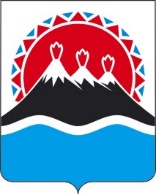 П О С Т А Н О В Л Е Н И ЕПРАВИТЕЛЬСТВАКАМЧАТСКОГО КРАЯПРАВИТЕЛЬСТВО ПОСТАНОВЛЯЕТ:1. Внести в государственную программу Камчатского края «Развитие экономики и внешнеэкономической деятельности Камчатского края», утвержденную постановлением Правительства Камчатского края от 01.07.2021 № 277-П, изменения согласно приложению к настоящему постановлению.2. Настоящее постановление вступает в силу после дня его официального опубликования.Измененияв государственную программу Камчатского края «Развитие экономики и внешнеэкономической деятельности Камчатского края», утвержденную постановлением Правительства Камчатского края от 01.07.2021 № 277-П (далее – Программа)	1. В паспорте Программы:	1) Пункты 33–35 позиции «Целевые показатели (индикаторы) Программы» изложить в следующей редакции:	«33) увеличение полной учетной стоимости основных фондов за отчетный год (поступление) за счет создания новой стоимости (ввода в действие новых основных фондов, модернизации, реконструкции) по видам экономической деятельности раздела "Обрабатывающие производства" Общероссийского классификатора видов экономической деятельности (накопленным итогом):– в рамках Соглашения, заключенного с Минпромторгом России в 2022 году, в целях докапитализации регионального фонда развития промышленности;– в рамках Соглашения, заключенного с Минпромторгом России в 2023 году, в целях докапитализации регионального фонда развития промышленности;– в рамках Соглашения, заключенного с Минпромторгом России в 2023 году, в целях возмещения части затрат промышленных предприятий, связанных с приобретением нового оборудования;	34) объем инвестиций в основной капитал по видам экономической деятельности раздела "Обрабатывающие производства" Общероссийского классификатора видов экономической деятельности (накопленным итогом):– в рамках Соглашения, заключенного с Минпромторгом России в 2022 году, в целях докапитализации регионального фонда развития промышленности;– в рамках Соглашения, заключенного с Минпромторгом России в 2023 году, в целях докапитализации регионального фонда развития промышленности;– в рамках Соглашения, заключенного с Минпромторгом России в 2023 году, в целях возмещения части затрат промышленных предприятий, связанных с приобретением нового оборудования;	35) объем отгруженных товаров собственного производства, выполненных собственными силами работ и услуг по видам экономической деятельности раздела "Обрабатывающие производства" Общероссийского классификатора видов экономической деятельности (накопленным итогом):– в рамках Соглашения, заключенного с Минпромторгом России в 2022 году, в целях докапитализации регионального фонда развития промышленности;– в рамках Соглашения, заключенного с Минпромторгом России в 2023 году, в целях докапитализации регионального фонда развития промышленности;– в рамках Соглашения, заключенного с Минпромторгом России в 2023 году, в целях возмещения части затрат промышленных предприятий, связанных с приобретением нового оборудования;»;	2) в позиции «Этапы и сроки реализации Программы» цифры «2025» заменить цифрами «2026»;	3) позицию «Объемы бюджетных ассигнований Программы» изложить в следующей редакции:	2. В паспорте подпрограммы 3 "Развитие промышленности, внешнеэкономической деятельности, конкуренции":	1) Пункты 7–9 позиции «Целевые показатели (индикаторы) Подпрограммы 3» изложить в следующей редакции:	«7) увеличение полной учетной стоимости основных фондов за отчетный год (поступление) за счет создания новой стоимости (ввода в действие новых основных фондов, модернизации, реконструкции) по видам экономической деятельности раздела "Обрабатывающие производства" Общероссийского классификатора видов экономической деятельности (накопленным итогом):– в рамках Соглашения, заключенного с Минпромторгом России в 2022 году, в целях докапитализации регионального фонда развития промышленности;– в рамках Соглашения, заключенного с Минпромторгом России в 2023 году, в целях докапитализации регионального фонда развития промышленности;– в рамках Соглашения, заключенного с Минпромторгом России в 2023 году, в целях возмещения части затрат промышленных предприятий, связанных с приобретением нового оборудования;	8) объем инвестиций в основной капитал по видам экономической деятельности раздела "Обрабатывающие производства" Общероссийского классификатора видов экономической деятельности (накопленным итогом):– в рамках Соглашения, заключенного с Минпромторгом России в 2022 году, в целях докапитализации регионального фонда развития промышленности;– в рамках Соглашения, заключенного с Минпромторгом России в 2023 году, в целях докапитализации регионального фонда развития промышленности;– в рамках Соглашения, заключенного с Минпромторгом России в 2023 году, в целях возмещения части затрат промышленных предприятий, связанных с приобретением нового оборудования;	9) объем отгруженных товаров собственного производства, выполненных собственными силами работ и услуг по видам экономической деятельности раздела "Обрабатывающие производства" Общероссийского классификатора видов экономической деятельности (накопленным итогом):– в рамках Соглашения, заключенного с Минпромторгом России в 2022 году, в целях докапитализации регионального фонда развития промышленности;– в рамках Соглашения, заключенного с Минпромторгом России в 2023 году, в целях докапитализации регионального фонда развития промышленности;– в рамках Соглашения, заключенного с Минпромторгом России в 2023 году, в целях возмещения части затрат промышленных предприятий, связанных с приобретением нового оборудования;»;	2) в позиции «Этапы и сроки реализации Программы» цифры «2025» заменить цифрами «2026»;	3) позицию «Объемы бюджетных ассигнований Программы» изложить в следующей редакции:3. В таблице приложения 2 к Программе:1) В графе 5 строки 3.2 цифры «2025» заменить цифрами «2026»;2) В графе 8 строки 3.2 слово «Показатель» заменить словом «Показатели», цифры «3.4» заменить цифрами «3.8.3, 3.9.3, 3.10.3»;3) В графе 5 строки 3.7 цифры «2025» заменить цифрами «2026»;4) В графе 8 строки 3.7 цифры «3.8–3.10» заменить цифрами «3.8.1, 3.8.2, 3.9.1, 3.9.2, 3.10.1, 3.10.2».4. Приложения 1 и 3 к Программе изложить в редакции согласно приложению к настоящему приложению.														    Приложение к приложению к постановлению 														    Правительства Камчатского края														    от    [REGDATESTAMP]   №   [REGNUMSTAMP]														    «Приложение 1 к ПрограммеСведенияо показателях (индикаторах) государственной программы Камчатского края «Развитие экономики и внешнеэкономической деятельности Камчатского края» и подпрограмм государственной программы и их значенияхпроПриложение 3 к ПрограммеФинансовое обеспечение реализации государственной программы Камчатского края «Развитие экономики и внешнеэкономической деятельности Камчатского края»про».[Дата регистрации] № [Номер документа]г. Петропавловск-КамчатскийО внесении изменений в государственную программу Камчатского края «Развитие экономики и внешнеэкономической деятельности Камчатского края», утвержденную постановлением Правительства Камчатского края от 01.07.2021 № 277-П Председатель Правительства Камчатского края[горизонтальный штамп подписи 1]Е.А. ЧекинПриложение к постановлениюПриложение к постановлениюПриложение к постановлениюПриложение к постановлениюПравительства Камчатского краяПравительства Камчатского краяПравительства Камчатского краяПравительства Камчатского краяот[REGDATESTAMP]№[REGNUMSTAMP]«Объемы бюджетных ассигнованийПрограммыобщий объем финансирования Программы составляет 29 320 457,56019 тыс. рублей, в том числе за счет средств: федерального бюджета (по согласованию) – 615 656,80000 тыс. рублей, из них по годам:2021 год – 285 886,70000 тыс. рублей;2022 год – 159 160,40000 тыс. рублей;2023 год – 99 767,90000 тыс. рублей;2024 год – 70 745,30000 тыс. рублей;2025 год – 96,50000 тыс. рублей;2026 год – 0,00000 тыс. рублей;краевого бюджета – 12 123 465,26908 тыс. рублей, из них по годам:2021 год – 5 832 125,60758 тыс. рублей;2022 год – 3 958 661,51983 тыс. рублей;2023 год – 786 235,25727 тыс. рублей;2024 год – 772 962,88000 тыс. рублей;2025 год – 773 480,00440 тыс. рублей;2026 год – 0,00000 тыс. рублей;местных бюджетов (по согласованию) – 25 000,00000 тыс. рублей, из них по годам:2021 год – 25 000,00000 тыс. рублей;2022 год – 0,00000 тыс. рублей;2023 год – 0,00000 тыс. рублей;2024 год – 0,00000 тыс. рублей;2025 год – 0,00000 тыс. рублей;2026 год – 0,00000 тыс. рублей;внебюджетных источников (по согласованию) –1 347 550,00000 тыс. рублей, из них по годам:2021 год – 400 000,00000 тыс. рублей;2022 год – 375 550,00000 тыс. рублей;2023 год – 299 100,00000 тыс. рублей;2024 год – 269 100,00000 тыс. рублей;2025 год – 3 800,00000 тыс. рублей;2026 год – 0,00000 тыс. рублей;безвозмездных поступлений от негосударственных организаций (по согласованию) – 15 208 785,49111 тыс. рублей, из них по годам:2021 год – 10 348 952,80795 тыс. рублей;2022 год – 4 859 832,68316 тыс. рублей;2023 год – 0,00000 тыс. рублей;2024 год – 0,00000 тыс. рублей;2025 год – 0,00000 тыс. рублей;2026 год – 0,00000 тыс. рублей».«Объемы бюджетных ассигнований Подпрограммы 3общий объем финансирования Подпрограммы 3 составляет 117 817,23763 тыс. рублей, в том числе за счет средств:федерального бюджета (по согласованию) – 30 639,20000 тыс. рублей, из них по годам:2021 год – 102,50000 тыс. рублей;2022 год – 22 567,10000 тыс. рублей;2023 год – 7 774,90000 тыс. рублей;2024 год – 98,20000 тыс. рублей;2025 год – 96,50000 тыс. рублей;2026 год – 0,00000 тыс. рублей;краевого бюджета – 87 178,03763 тыс. рублей, из них по годам:2021 год – 29 418,60596 тыс. рублей;2022 год – 28 646,42727 тыс. рублей;2023 год – 9 973,12840 тыс. рублей;2024 год – 9 569,08800 тыс. рублей;2025 год – 9 570,78800 тыс. рублей;2026 год – 0,00000 тыс. рублей».№ п/пПоказатель (индикатор) (наименование)Ед. изм.2021202220232024202520261234567891.Подпрограмма 1 «Формирование благоприятной инвестиционной среды»Подпрограмма 1 «Формирование благоприятной инвестиционной среды»Подпрограмма 1 «Формирование благоприятной инвестиционной среды»Подпрограмма 1 «Формирование благоприятной инвестиционной среды»Подпрограмма 1 «Формирование благоприятной инвестиционной среды»Подпрограмма 1 «Формирование благоприятной инвестиционной среды»Подпрограмма 1 «Формирование благоприятной инвестиционной среды»Подпрограмма 1 «Формирование благоприятной инвестиционной среды»1.1.Объем инвестиций в основной капитал за счет всех источников финансированиямлн. руб.51 617,0054 291,0095 136,90114 417,90140 234,80–1.2.Объем инвестиций в основной капитал на душу населенияруб.161 512,39171 431,19307 677,31371 215,51455 544,44–1.3.Доля инвестиций в основной капитал в валовом региональном продукте%18,618,225,528,231,7–1.4.Доля внебюджетных средств в общем объеме инвестиций%72,072,573,073,574,0–1.5.Позиция Камчатского края в Национальном рейтинге инвестиционного климата в субъектах Российской Федерацииместо2525252525–2.Подпрограмма 2 «Развитие субъектов малого и среднего предпринимательства»Подпрограмма 2 «Развитие субъектов малого и среднего предпринимательства»Подпрограмма 2 «Развитие субъектов малого и среднего предпринимательства»Подпрограмма 2 «Развитие субъектов малого и среднего предпринимательства»Подпрограмма 2 «Развитие субъектов малого и среднего предпринимательства»Подпрограмма 2 «Развитие субъектов малого и среднего предпринимательства»Подпрограмма 2 «Развитие субъектов малого и среднего предпринимательства»Подпрограмма 2 «Развитие субъектов малого и среднего предпринимательства»2.1.Количество субъектов малого и среднего предпринимательства (включая индивидуальных предпринимателей) в расчете на 1 тыс. человек населения Камчатского краяединиц53,053,253,453,653,8–2.2.Численность занятых в сфере малого и среднего предпринимательства, включая индивидуальных предпринимателей (нарастающим итогом)тыс. человек44,29044,60450,80051,800––2.3.Количество самозанятых граждан, зафиксировавших свой статус, с учетом введения налогового режима для самозанятых (нарастающим итогом)тыс. человек1,9992,4432,8863,107––2.4.Объем микрозаймов по льготной процентной ставке, выданных государственной микрофинансовой организацией самозанятым гражданаммлн рублей4,40,40,70,7––2.5.Количество самозанятых граждан, получивших комплекс информационно-консультационных и образовательных услуг, предоставляемых организациями инфраструктуры поддержки малого и среднего предпринимательства и федеральными институтами развития (центрами компетенций) в оффлайн и онлайн форматахединиц24427486––2.6.Количество индивидуальных предпринимателей, применяющих патентную систему налогообложенияединиц2391249926112728––2.7.Объем финансовой поддержки, предоставленной начинающим предпринимателям (кредиты, лизинг, займы), обеспеченной поручительствами региональных гарантийных организаций (ежегодно)млрд рублей0,04560,02740,02870,0299––2.8.Количество действующих микрозаймов, предоставленных по льготной процентной ставке начинающим предпринимателям государственными микрофинансовыми организациями (ежегодно)единиц43468080––2.9.Количество уникальных социальных предприятий, включенных в реестр социальных предпринимателей, и количество субъектов малого и среднего предпринимательства, созданных физическими лицами в возрасте до 25 лет включительно, получивших комплекс услуг и (или) финансовую поддержку в виде грантов, накопленным итогомединиц–70115164––2.10.Количество уникальных граждан, желающих вести бизнес, начинающих и действующих предпринимателей, получивших услуги (ежегодно)единиц419512763861––2.11.Количество действующих микрозаймов, выданных микрофинансовыми организациями субъектам малого и среднего предпринимательства (ежегодно)единиц487529518518––2.12.Объем финансовой поддержки, оказанной субъектам малого и среднего предпринимательства, при гарантийной поддержке региональных гарантийных организациймлн рублей734,2479749,6763993,14621002,0031––2.13.Объем внебюджетных инвестиций в основной капитал субъектов малого и среднего предпринимательства, получивших доступ к производственным площадям и помещениям промышленных парков, технопарковмлрд рублей0,1000,1050,050,075––2.14.Количество субъектов малого и среднего предпринимательства, ставших резидентами созданных промышленных парков, технопарков (нарастающим итогом)единиц4557––2.15.Количество субъектов малого и среднего предпринимательства, получивших комплексные услуги на единой площадке региональной инфраструктуры поддержки бизнеса, в том числе федеральными институтами развития (центрами компетенций), по единым требованиям к оказанию поддержкиединиц138159190229––2.16.Ежегодный объем экспорта субъектов малого и среднего предпринимательства, получивших поддержку центров поддержки экспортамлрд долларов0,00540,00390,00340,0026––2.17.Количество субъектов малого и среднего предпринимательства - экспортеров, заключивших экспортные контракты по результатам услуг центров поддержки экспортаединиц12986––2.18.Количество действующих иных займов, выданных Микрокредитной компанией Камчатский государственный фонд поддержки предпринимательства субъектам малого и среднего предпринимательстваединиц–161616––2.19.Доля предоставленного имущества (в аренду или на иных правах) из числа объектов, включенных в перечни государственного и муниципального имущества, предназначенного для субъектов МСП%–101010––2.20.Доля субъектов малого и среднего предпринимательства от общего количества, обеспеченных имуществом за счет дополнения общего количества объектов в перечнях государственного и муниципального имущества, утверждаемых Камчатским краем и муниципальными образованиями%–101010––2.21.Количество субъектов малого и среднего предпринимательства в Камчатском крае, получивших льготный доступ к производственным площадям, помещениям и оборудованию бизнес-инкубатораединиц––88––2.22.Количество рабочих мест, созданных субъектами малого и среднего предпринимательства в Камчатском крае, получившими льготный доступ к производственным площадям, помещениям и оборудованию бизнес-инкубатораединиц––2424––3.Подпрограмма 3 «Развитие промышленности, внешнеэкономической деятельности, конкуренции»Подпрограмма 3 «Развитие промышленности, внешнеэкономической деятельности, конкуренции»Подпрограмма 3 «Развитие промышленности, внешнеэкономической деятельности, конкуренции»Подпрограмма 3 «Развитие промышленности, внешнеэкономической деятельности, конкуренции»Подпрограмма 3 «Развитие промышленности, внешнеэкономической деятельности, конкуренции»Подпрограмма 3 «Развитие промышленности, внешнеэкономической деятельности, конкуренции»Подпрограмма 3 «Развитие промышленности, внешнеэкономической деятельности, конкуренции»Подпрограмма 3 «Развитие промышленности, внешнеэкономической деятельности, конкуренции»3.1.Объем экспорта Камчатского краямлн. долл. США850,00900,00945,001 000,001 100,00–3.2.Количество экспортеров Камчатского краяед.9097110120130–3.3.Количество юридических лиц и индивидуальных предпринимателей, получивших статус резидента территории опережающего социально-экономического развития "Камчатка"ед.65––––3.4.Количество действующих промышленных парков или промышленных площадок на территории Камчатского краяед.11111–3.5.Количество подготовленных управленческих кадров для организаций народного хозяйства Камчатского краячел.22222–3.6.Количество займов, предоставленных промышленным предприятиям Камчатского края, в том числе относящимся к сфере деятельности Минпромторга России (ежегодно)единиц–111113.7.Количество субъектов деятельности в сфере промышленности, получивших финансовую поддержку (ежегодно)единиц–1000–3.8.Увеличение полной учетной стоимости основных фондов за отчетный год (поступление) за счет создания новой стоимости (ввода в действие новых основных фондов, модернизации, реконструкции) по видам экономической деятельности раздела "Обрабатывающие производства" Общероссийского классификатора видов экономической деятельности (накопленным итогом):млн руб.––––––3.8.1.в рамках Соглашения, заключенного с Минпромторгом России в 2022 году, в целях докапитализации регионального фонда развития промышленностимлн руб.––2,42,52,54–3.8.2.в рамках Соглашения, заключенного с Минпромторгом России в 2023 году, в целях докапитализации регионального фонда развития промышленностимлн руб.–––1520253.8.3.в рамках Соглашения, заключенного с Минпромторгом России в 2023 году, в целях возмещения части затрат промышленных предприятий, связанных с приобретением нового оборудованиямлн руб.–––2030403.9.Объем инвестиций в основной капитал по видам экономической деятельности раздела "Обрабатывающие производства" Общероссийского классификатора видов экономической деятельности (накопленным итогом):млн руб.––––––3.9.1.в рамках Соглашения, заключенного с Минпромторгом России в 2022 году, в целях докапитализации регионального фонда развития промышленностимлн руб.––8,212,817,4–3.9.2.в рамках Соглашения, заключенного с Минпромторгом России в 2023 году, в целях докапитализации регионального фонда развития промышленностимлн руб.–––2530353.9.3.в рамках Соглашения, заключенного с Минпромторгом России в 2023 году, в целях возмещения части затрат промышленных предприятий, связанных с приобретением нового оборудованиямлн руб.–––4050603.10.Объем отгруженных товаров собственного производства, выполненных собственными силами работ и услуг по видам экономической деятельности раздела "Обрабатывающие производства" Общероссийского классификатора видов экономической деятельности (накопленным итогом):млн руб.––––––3.10.1.в рамках Соглашения, заключенного с Минпромторгом России в 2022 году, в целях докапитализации регионального фонда развития промышленностимлн руб––14,421,629,4–3.10.2.в рамках Соглашения, заключенного с Минпромторгом России в 2023 году, в целях докапитализации регионального фонда развития промышленностимлн руб–––510153.10.3.в рамках Соглашения, заключенного с Минпромторгом России в 2023 году, в целях возмещения части затрат промышленных предприятий, связанных с приобретением нового оборудованиямлн руб–––1020303.11.Объем внебюджетных инвестиций в основной капитал управляющих компаний индустриальных (промышленных) парков и резидентов индустриальных (промышленных) парков (нарастающим итогом)млнрублей0,010,020,030,040,05–3.12.Количество промышленных предприятий, ставших резидентами индустриальных (промышленных парков) (нарастающим итогом)единиц12345–4.Подпрограмма 4 «Обеспечение доступности энергетических ресурсов»Подпрограмма 4 «Обеспечение доступности энергетических ресурсов»Подпрограмма 4 «Обеспечение доступности энергетических ресурсов»Подпрограмма 4 «Обеспечение доступности энергетических ресурсов»Подпрограмма 4 «Обеспечение доступности энергетических ресурсов»Подпрограмма 4 «Обеспечение доступности энергетических ресурсов»Подпрограмма 4 «Обеспечение доступности энергетических ресурсов»Подпрограмма 4 «Обеспечение доступности энергетических ресурсов»4.1.Отношение темпа роста регулируемых тарифов и цен к прогнозу социально-экономического развития Камчатского края, одобренному Правительством Камчатского края%100100––––5.Подпрограмма 5 «Снижение административных барьеров, повышение качества предоставления и доступности государственных услуг в Камчатском крае»Подпрограмма 5 «Снижение административных барьеров, повышение качества предоставления и доступности государственных услуг в Камчатском крае»Подпрограмма 5 «Снижение административных барьеров, повышение качества предоставления и доступности государственных услуг в Камчатском крае»Подпрограмма 5 «Снижение административных барьеров, повышение качества предоставления и доступности государственных услуг в Камчатском крае»Подпрограмма 5 «Снижение административных барьеров, повышение качества предоставления и доступности государственных услуг в Камчатском крае»Подпрограмма 5 «Снижение административных барьеров, повышение качества предоставления и доступности государственных услуг в Камчатском крае»Подпрограмма 5 «Снижение административных барьеров, повышение качества предоставления и доступности государственных услуг в Камчатском крае»Подпрограмма 5 «Снижение административных барьеров, повышение качества предоставления и доступности государственных услуг в Камчатском крае»5.1.Уровень удовлетворенности населения Камчатского края качеством предоставления государственных и муниципальных услуг%9090909090–5.2.Доля граждан, имеющих доступ к получению государственных и муниципальных услуг по принципу "одного окна" по месту пребывания, в том числе в многофункциональных центрах предоставления государственных услуг%9393939393–5.3.Доля респондентов, отметивших положительную тенденцию в области повышения качества контрольно-надзорной деятельности органов в Камчатском крае%5055606570–5.4.Доля массовых социально значимых государственных и муниципальных услуг доступных в электронном виде%2555759595–6.Подпрограмма 7 «Повышение производительности труда в Камчатском крае»Подпрограмма 7 «Повышение производительности труда в Камчатском крае»Подпрограмма 7 «Повышение производительности труда в Камчатском крае»Подпрограмма 7 «Повышение производительности труда в Камчатском крае»Подпрограмма 7 «Повышение производительности труда в Камчатском крае»Подпрограмма 7 «Повышение производительности труда в Камчатском крае»Подпрограмма 7 «Повышение производительности труда в Камчатском крае»Подпрограмма 7 «Повышение производительности труда в Камчатском крае»6.1.Количество руководителей, обученных по программе управленческих навыков для повышения производительности труда (нарастающим итогом)человек5101528––6.2.Количество предприятий-участников, вовлеченных в национальный проект через получение адресной поддержки (нарастающим итогом)единиц2152027––6.3.Количество сотрудников предприятий и представителей региональных команд, прошедших обучение инструментам повышения производительности труда (нарастающим итогом)человек45258326426––6.4.Доля предприятий, достигших ежегодный 5% прирост производительности труда на предприятиях-участниках, внедряющих мероприятия национального проекта под федеральным и региональным управлением в течение трех лет участия в проектепроцент–505050––6.5.Доля исполнительных органов Камчатского края, внедривших принципы процессного управления в свою деятельностьпроцент1020406080–6.6.Удовлетворенность предприятий работой региональных центров компетенций (доля предприятий, удовлетворенных работой названных центров)процент––8080––7.Подпрограмма 8 «Совершенствование условий для развития торговли и обеспечения защиты прав потребителей в Камчатском крае»Подпрограмма 8 «Совершенствование условий для развития торговли и обеспечения защиты прав потребителей в Камчатском крае»Подпрограмма 8 «Совершенствование условий для развития торговли и обеспечения защиты прав потребителей в Камчатском крае»Подпрограмма 8 «Совершенствование условий для развития торговли и обеспечения защиты прав потребителей в Камчатском крае»Подпрограмма 8 «Совершенствование условий для развития торговли и обеспечения защиты прав потребителей в Камчатском крае»Подпрограмма 8 «Совершенствование условий для развития торговли и обеспечения защиты прав потребителей в Камчатском крае»Подпрограмма 8 «Совершенствование условий для развития торговли и обеспечения защиты прав потребителей в Камчатском крае»Подпрограмма 8 «Совершенствование условий для развития торговли и обеспечения защиты прав потребителей в Камчатском крае»7.1.Количество хозяйствующих субъектов, получивших компенсацию части транспортных расходов на доставку товаров в торговые объекты населенных пунктов Камчатского края (в рамках "северного завоза")ед.––789–7.2.Количество реализованных проектов по развитию объектов многоформатной торговлиед.––234–7.3.Количество органов публичной власти и организаций, входящих в систему защиты прав потребителейед.––242730–7.4.Количество консультаций в сфере защиты прав потребителейед.––4 0504 1004 150–7.5.Количество проведенных мероприятий, направленных на повышение потребительской грамотностиед.––202632–8.Подпрограмма 9 «Обеспечение эффективного функционирования территории опережающего развития «Камчатка»Подпрограмма 9 «Обеспечение эффективного функционирования территории опережающего развития «Камчатка»Подпрограмма 9 «Обеспечение эффективного функционирования территории опережающего развития «Камчатка»Подпрограмма 9 «Обеспечение эффективного функционирования территории опережающего развития «Камчатка»Подпрограмма 9 «Обеспечение эффективного функционирования территории опережающего развития «Камчатка»Подпрограмма 9 «Обеспечение эффективного функционирования территории опережающего развития «Камчатка»Подпрограмма 9 «Обеспечение эффективного функционирования территории опережающего развития «Камчатка»Подпрограмма 9 «Обеспечение эффективного функционирования территории опережающего развития «Камчатка»8.1.Количество организаций, заключивших соглашения об осуществлении деятельности на территории опережающего развития "Камчатка"единиц––121110–8.2.Объем инвестиций в основной капитал, осуществленных в рамках реализации проектов на территории опережающего развития «Камчатка»млн руб.––18 908,78 160,97 594,9–8.3.Количество рабочих мест, созданных в рамках реализации проектов на территории опережающего развития "Камчатка"единиц––650700750–№ п/пНаименование Программы / подпрограммы / мероприятияКод бюджетной классификацииОбъем средств на реализацию Программы (тыс. руб.)Объем средств на реализацию Программы (тыс. руб.)Объем средств на реализацию Программы (тыс. руб.)Объем средств на реализацию Программы (тыс. руб.)Объем средств на реализацию Программы (тыс. руб.)Объем средств на реализацию Программы (тыс. руб.)Объем средств на реализацию Программы (тыс. руб.)№ п/пНаименование Программы / подпрограммы / мероприятияГРБСВСЕГО2021 год2022 год2023 год2024 год2025 год2026 год12345678910111.Государственная программа Камчатского края «Развитие экономики и внешнеэкономической деятельности Камчатского края»Всего, в том числе:29 478 545,9689716 891 965,115539 353 204,602991 343 160,911501 112 838,83455777 376,504400,000001.Государственная программа Камчатского края «Развитие экономики и внешнеэкономической деятельности Камчатского края»за счет средств федерального бюджета615 656,80000285 886,70000159 160,4000099 767,9000070 745,3000096,500000,000001.Государственная программа Камчатского края «Развитие экономики и внешнеэкономической деятельности Камчатского края»за счет средств федерального бюджета843329 884,4000019 500,00000159 160,4000089 624,5000061 503,0000096,500000,000001.Государственная программа Камчатского края «Развитие экономики и внешнеэкономической деятельности Камчатского края»за счет средств федерального бюджета85019 385,700000,000000,0000010 143,400009 242,300000,000000,000001.Государственная программа Камчатского края «Развитие экономики и внешнеэкономической деятельности Камчатского края»за счет средств федерального бюджета860266 386,70000266 386,700000,000000,000000,000000,000000,000001.Государственная программа Камчатского края «Развитие экономики и внешнеэкономической деятельности Камчатского края»за счет средств краевого бюджета12 281 553,677865 832 125,607583 958 661,51983944 293,01150772 993,53455773 480,004400,000001.Государственная программа Камчатского края «Развитие экономики и внешнеэкономической деятельности Камчатского края»за счет средств краевого бюджета8201 290 221,65446428 555,39006430 057,17000431 609,094400,000001.Государственная программа Камчатского края «Развитие экономики и внешнеэкономической деятельности Камчатского края»за счет средств краевого бюджета84310 468 627,062665 309 616,462003 958 661,51983515 635,16285342 843,00798341 870,910000,000001.Государственная программа Камчатского края «Развитие экономики и внешнеэкономической деятельности Камчатского края»за счет средств краевого бюджета850195,815160,000000,00000102,4585993,356570,000000,000001.Государственная программа Камчатского края «Развитие экономики и внешнеэкономической деятельности Камчатского края»за счет средств краевого бюджета860522 509,14558522 509,145580,000000,000000,000000,000000,000001.Государственная программа Камчатского края «Развитие экономики и внешнеэкономической деятельности Камчатского края»за счет средств местных бюджетов25 000,0000025 000,000000,000000,000000,000000,000000,000001.Государственная программа Камчатского края «Развитие экономики и внешнеэкономической деятельности Камчатского края»за счет средств государственных внебюджетных фондов0,000000,000000,000000,000000,000000,000000,000001.Государственная программа Камчатского края «Развитие экономики и внешнеэкономической деятельности Камчатского края»за счет средств внебюджетных фондов0,000000,000000,000000,000000,000000,000000,000001.Государственная программа Камчатского края «Развитие экономики и внешнеэкономической деятельности Камчатского края»за счет средств прочих внебюджетных источников1 347 550,00000400 000,00000375 550,00000299 100,00000269 100,000003 800,000000,000001.Государственная программа Камчатского края «Развитие экономики и внешнеэкономической деятельности Камчатского края»за счет безвозмездных поступлений от негосударственных организаций84315 208 785,4911110 348 952,807954 859 832,683160,000000,000000,000000,000002.Подпрограмма 1 «Формирование благоприятной инвестиционной среды»Всего, в том числе:297 669,95207228 419,9520715 000,0000025 750,0000014 250,0000014 250,000002.Подпрограмма 1 «Формирование благоприятной инвестиционной среды»за счет средств федерального бюджета8430,000000,000000,000000,000000,000000,000002.Подпрограмма 1 «Формирование благоприятной инвестиционной среды»за счет средств краевого бюджета297 669,95207228 419,9520715 000,0000025 750,0000014 250,0000014 250,000002.Подпрограмма 1 «Формирование благоприятной инвестиционной среды»за счет средств краевого бюджета84369 250,000000,0000015 000,0000025 750,0000014 250,0000014 250,000002.Подпрограмма 1 «Формирование благоприятной инвестиционной среды»за счет средств краевого бюджета860228 419,95207228 419,952070,000000,000000,000000,000002.Подпрограмма 1 «Формирование благоприятной инвестиционной среды»за счет средств местных бюджетов0,000000,000000,000000,000000,000000,000002.Подпрограмма 1 «Формирование благоприятной инвестиционной среды»за счет средств государственных внебюджетных фондов0,000000,000000,000000,000000,000000,000002.Подпрограмма 1 «Формирование благоприятной инвестиционной среды»за счет средств внебюджетных фондов0,000000,000000,000000,000000,000000,000002.Подпрограмма 1 «Формирование благоприятной инвестиционной среды»за счет средств прочих внебюджетных источников0,000000,000000,000000,000000,000000,000002.1.Разработка и реализация системных мер, направленных на улучшение условий ведения инвестиционной деятельностиВсего, в том числе:119 899,3700750 649,3700715 000,0000025 750,0000014 250,0000014 250,000002.1.Разработка и реализация системных мер, направленных на улучшение условий ведения инвестиционной деятельностиза счет средств федерального бюджета8430,000002.1.Разработка и реализация системных мер, направленных на улучшение условий ведения инвестиционной деятельностиза счет средств краевого бюджета119 899,3700750 649,3700715 000,0000025 750,0000014 250,0000014 250,000002.1.Разработка и реализация системных мер, направленных на улучшение условий ведения инвестиционной деятельностиза счет средств краевого бюджета84369 250,0000015 000,0000025 750,0000014 250,0000014 250,000002.1.Разработка и реализация системных мер, направленных на улучшение условий ведения инвестиционной деятельностиза счет средств краевого бюджета86050 649,3700750 649,370072.1.Разработка и реализация системных мер, направленных на улучшение условий ведения инвестиционной деятельностиза счет средств местных бюджетов0,000002.1.Разработка и реализация системных мер, направленных на улучшение условий ведения инвестиционной деятельностиза счет средств государственных внебюджетных фондов0,000002.1.Разработка и реализация системных мер, направленных на улучшение условий ведения инвестиционной деятельностиза счет средств внебюджетных фондов0,000002.1.Разработка и реализация системных мер, направленных на улучшение условий ведения инвестиционной деятельностиза счет средств прочих внебюджетных источников0,000002.2.Формирование и продвижение инвестиционного имиджа Камчатского краяВсего, в том числе:177 770,58200177 770,582000,000000,000000,000000,000002.2.Формирование и продвижение инвестиционного имиджа Камчатского краяза счет средств федерального бюджета8430,000002.2.Формирование и продвижение инвестиционного имиджа Камчатского краяза счет средств краевого бюджета177 770,58200177 770,582000,000000,000000,000000,000002.2.Формирование и продвижение инвестиционного имиджа Камчатского краяза счет средств краевого бюджета8430,000000,000000,000000,000002.2.Формирование и продвижение инвестиционного имиджа Камчатского краяза счет средств краевого бюджета860177 770,582002.2.Формирование и продвижение инвестиционного имиджа Камчатского краяза счет средств местных бюджетов0,000002.2.Формирование и продвижение инвестиционного имиджа Камчатского краяза счет средств государственных внебюджетных фондов0,000002.2.Формирование и продвижение инвестиционного имиджа Камчатского краяза счет средств внебюджетных фондов0,000002.2.Формирование и продвижение инвестиционного имиджа Камчатского краяза счет средств прочих внебюджетных источников0,000003.Подпрограмма 2 «Развитие субъектов малого и среднего предпринимательства»Всего, в том числе:2 886 062,42018914 402,90222886 684,86843506 609,83337450 303,35416128 061,462003.Подпрограмма 2 «Развитие субъектов малого и среднего предпринимательства»за счет средств федерального бюджета528 496,20000266 284,20000124 575,8000081 754,5000055 881,700000,000003.Подпрограмма 2 «Развитие субъектов малого и среднего предпринимательства»за счет средств федерального бюджета843242 826,300000,00000124 575,8000071 611,1000046 639,400000,000003.Подпрограмма 2 «Развитие субъектов малого и среднего предпринимательства»за счет средств федерального бюджета85019 385,700000,000000,0000010 143,400009 242,300000,000003.Подпрограмма 2 «Развитие субъектов малого и среднего предпринимательства»за счет средств федерального бюджета860266 284,20000266 284,200000,000000,000000,000000,000003.Подпрограмма 2 «Развитие субъектов малого и среднего предпринимательства»за счет средств краевого бюджета985 016,22018223 118,70222386 559,06843125 755,33337125 321,65416124 261,462003.Подпрограмма 2 «Развитие субъектов малого и среднего предпринимательства»за счет средств краевого бюджета843761 701,702800,00000386 559,06843125 652,87478125 228,29759124 261,462003.Подпрограмма 2 «Развитие субъектов малого и среднего предпринимательства»за счет средств краевого бюджета850195,815160,000000,00000102,4585993,356570,000003.Подпрограмма 2 «Развитие субъектов малого и среднего предпринимательства»за счет средств краевого бюджета860223 118,70222223 118,702220,000000,000000,000000,000003.Подпрограмма 2 «Развитие субъектов малого и среднего предпринимательства»за счет средств местных бюджетов25 000,0000025 000,000000,000000,000000,000000,000003.Подпрограмма 2 «Развитие субъектов малого и среднего предпринимательства»за счет средств государственных внебюджетных фондов0,000000,000000,000000,000000,000000,000003.Подпрограмма 2 «Развитие субъектов малого и среднего предпринимательства»за счет средств внебюджетных фондов0,000000,000000,000000,000000,000000,000003.Подпрограмма 2 «Развитие субъектов малого и среднего предпринимательства»за счет средств прочих внебюджетных источников1 347 550,00000400 000,00000375 550,00000299 100,00000269 100,000003 800,000003.1.Оказание мер государственной поддержки субъектам малого и среднего предпринимательстваВсего, в том числе:450 758,2348394 350,00000240 000,0000039 082,8803138 910,5425238 414,812003.1.Оказание мер государственной поддержки субъектам малого и среднего предпринимательстваза счет средств федерального бюджета8430,000003.1.Оказание мер государственной поддержки субъектам малого и среднего предпринимательстваза счет средств краевого бюджета425 758,2348369 350,00000240 000,0000039 082,8803138 910,5425238 414,812003.1.Оказание мер государственной поддержки субъектам малого и среднего предпринимательстваза счет средств краевого бюджета843356 408,23483240 000,0000039 082,8803138 910,5425238 414,812003.1.Оказание мер государственной поддержки субъектам малого и среднего предпринимательстваза счет средств краевого бюджета86069 350,0000069 350,000003.1.Оказание мер государственной поддержки субъектам малого и среднего предпринимательстваза счет средств местных бюджетов25 000,0000025 000,000000,000000,000000,000000,000003.1.Оказание мер государственной поддержки субъектам малого и среднего предпринимательстваза счет средств государственных внебюджетных фондов0,000003.1.Оказание мер государственной поддержки субъектам малого и среднего предпринимательстваза счет средств внебюджетных фондов0,000003.1.Оказание мер государственной поддержки субъектам малого и среднего предпринимательстваза счет средств прочих внебюджетных источников16 950,000000,000005 550,000003 800,000003 800,000003 800,000003.2.I2 Региональный проект «Создание благоприятных условий для осуществления деятельности самозанятыми гражданами»Всего, в том числе:19 757,979817 053,838397 247,373742 728,383842 728,383840,000003.2.I2 Региональный проект «Создание благоприятных условий для осуществления деятельности самозанятыми гражданами»за счет средств федерального бюджета7 284,400001 538,300001 729,900002 008,100002 008,100000,000003.2.I2 Региональный проект «Создание благоприятных условий для осуществления деятельности самозанятыми гражданами»за счет средств федерального бюджета8435 582,300001 729,900002 008,100002 008,100000,000003.2.I2 Региональный проект «Создание благоприятных условий для осуществления деятельности самозанятыми гражданами»за счет средств федерального бюджета8601 538,300001 538,300003.2.I2 Региональный проект «Создание благоприятных условий для осуществления деятельности самозанятыми гражданами»за счет средств краевого бюджета73,5798115,5383917,4737420,2838420,283840,000003.2.I2 Региональный проект «Создание благоприятных условий для осуществления деятельности самозанятыми гражданами»за счет средств краевого бюджета84358,0414217,4737420,2838420,283840,000003.2.I2 Региональный проект «Создание благоприятных условий для осуществления деятельности самозанятыми гражданами»за счет средств краевого бюджета86015,5383915,538393.2.I2 Региональный проект «Создание благоприятных условий для осуществления деятельности самозанятыми гражданами»за счет средств местных бюджетов0,000003.2.I2 Региональный проект «Создание благоприятных условий для осуществления деятельности самозанятыми гражданами»за счет средств государственных внебюджетных фондов0,000003.2.I2 Региональный проект «Создание благоприятных условий для осуществления деятельности самозанятыми гражданами»за счет средств внебюджетных фондов0,000003.2.I2 Региональный проект «Создание благоприятных условий для осуществления деятельности самозанятыми гражданами»за счет средств прочих внебюджетных источников12 400,000005 500,000005 500,00000700,00000700,000000,000003.3.I4 Региональный проект «Создание условий для легкого старта и комфортного ведения бизнеса»Всего, в том числе:221 279,2130552 451,9009157 925,4757652 313,1373854 149,299004 439,400003.3.I4 Региональный проект «Создание условий для легкого старта и комфортного ведения бизнеса»за счет средств федерального бюджета129 711,8000033 878,6000038 825,4000027 595,0000029 412,800000,000003.3.I4 Региональный проект «Создание условий для легкого старта и комфортного ведения бизнеса»за счет средств федерального бюджета84395 833,2000038 825,4000027 595,0000029 412,800000,000003.3.I4 Региональный проект «Создание условий для легкого старта и комфортного ведения бизнеса»за счет средств федерального бюджета86033 878,6000033 878,600003.3.I4 Региональный проект «Создание условий для легкого старта и комфортного ведения бизнеса»за счет средств краевого бюджета21 567,413053 573,300914 100,075764 718,137384 736,499004 439,400003.3.I4 Региональный проект «Создание условий для легкого старта и комфортного ведения бизнеса»за счет средств краевого бюджета84317 994,112144 100,075764 718,137384 736,499004 439,400003.3.I4 Региональный проект «Создание условий для легкого старта и комфортного ведения бизнеса»за счет средств краевого бюджета8603 573,300913 573,300913.3.I4 Региональный проект «Создание условий для легкого старта и комфортного ведения бизнеса»за счет средств местных бюджетов0,000003.3.I4 Региональный проект «Создание условий для легкого старта и комфортного ведения бизнеса»за счет средств государственных внебюджетных фондов0,000003.3.I4 Региональный проект «Создание условий для легкого старта и комфортного ведения бизнеса»за счет средств внебюджетных фондов0,000003.3.I4 Региональный проект «Создание условий для легкого старта и комфортного ведения бизнеса»за счет средств прочих внебюджетных источников70 000,0000015 000,0000015 000,0000020 000,0000020 000,000000,000003.4.I5 Региональный проект «Акселерация субъектов малого и среднего предпринимательства»Всего, в том числе:2 177 316,99249760 547,16292575 962,01893408 685,43184350 715,1288081 407,250003.4.I5 Региональный проект «Акселерация субъектов малого и среднего предпринимательства»за счет средств федерального бюджета391 500,00000230 867,3000084 020,5000052 151,4000024 460,800000,000003.4.I5 Региональный проект «Акселерация субъектов малого и среднего предпринимательства»за счет средств федерального бюджета843141 247,0000084 020,5000042 008,0000015 218,500000,000003.4.I5 Региональный проект «Акселерация субъектов малого и среднего предпринимательства»за счет средств федерального бюджета85019 385,700000,000000,0000010 143,400009 242,300000,000003.4.I5 Региональный проект «Акселерация субъектов малого и среднего предпринимательства»за счет средств федерального бюджета860230 867,30000230 867,300003.4.I5 Региональный проект «Акселерация субъектов малого и среднего предпринимательства»за счет средств краевого бюджета537 616,99249150 179,86292142 441,5189381 934,0318481 654,3288081 407,250003.4.I5 Региональный проект «Акселерация субъектов малого и среднего предпринимательства»за счет средств краевого бюджета843387 241,31441142 441,5189381 831,5732581 560,9722381 407,250003.4.I5 Региональный проект «Акселерация субъектов малого и среднего предпринимательства»за счет средств краевого бюджета850195,815160,000000,00000102,4585993,356570,000003.4.I5 Региональный проект «Акселерация субъектов малого и среднего предпринимательства»за счет средств краевого бюджета860150 179,86292150 179,862923.4.I5 Региональный проект «Акселерация субъектов малого и среднего предпринимательства»за счет средств местных бюджетов0,000000,000000,000000,000000,000000,000003.4.I5 Региональный проект «Акселерация субъектов малого и среднего предпринимательства»за счет средств государственных внебюджетных фондов0,000003.4.I5 Региональный проект «Акселерация субъектов малого и среднего предпринимательства»за счет средств внебюджетных фондов0,000003.4.I5 Региональный проект «Акселерация субъектов малого и среднего предпринимательства»за счет средств прочих внебюджетных источников1 248 200,00000379 500,00000349 500,00000274 600,00000244 600,000000,000004.Подпрограмма 3 «Развитие промышленности, внешнеэкономической деятельности, конкуренции»Всего, в том числе:117 817,2376329 521,1059651 213,5272717 748,028409 667,288009 667,288000,000004.Подпрограмма 3 «Развитие промышленности, внешнеэкономической деятельности, конкуренции»за счет средств федерального бюджета30 639,20000102,5000022 567,100007 774,9000098,2000096,500000,000004.Подпрограмма 3 «Развитие промышленности, внешнеэкономической деятельности, конкуренции»за счет средств федерального бюджета84330 536,700000,0000022 567,100007 774,9000098,2000096,500000,000004.Подпрограмма 3 «Развитие промышленности, внешнеэкономической деятельности, конкуренции»за счет средств федерального бюджета860102,50000102,500000,000000,000000,000000,000000,000004.Подпрограмма 3 «Развитие промышленности, внешнеэкономической деятельности, конкуренции»за счет средств федерального бюджета8500,000000,000000,000000,000004.Подпрограмма 3 «Развитие промышленности, внешнеэкономической деятельности, конкуренции»за счет средств краевого бюджета87 178,0376329 418,6059628 646,427279 973,128409 569,088009 570,788000,000004.Подпрограмма 3 «Развитие промышленности, внешнеэкономической деятельности, конкуренции»за счет средств краевого бюджета84357 759,431670,0000028 646,427279 973,128409 569,088009 570,788000,000004.Подпрограмма 3 «Развитие промышленности, внешнеэкономической деятельности, конкуренции»за счет средств краевого бюджета86029 418,6059629 418,605960,000000,000000,000000,000000,000004.Подпрограмма 3 «Развитие промышленности, внешнеэкономической деятельности, конкуренции»за счет средств краевого бюджета8500,000000,000000,000000,000004.Подпрограмма 3 «Развитие промышленности, внешнеэкономической деятельности, конкуренции»за счет средств местных бюджетов0,000000,000000,000000,000000,000000,000000,000004.Подпрограмма 3 «Развитие промышленности, внешнеэкономической деятельности, конкуренции»за счет средств государственных внебюджетных фондов0,000000,000000,000000,000000,000000,000000,000004.Подпрограмма 3 «Развитие промышленности, внешнеэкономической деятельности, конкуренции»за счет средств внебюджетных фондов0,000000,000000,000000,000000,000000,000000,000004.Подпрограмма 3 «Развитие промышленности, внешнеэкономической деятельности, конкуренции»за счет средств прочих внебюджетных источников0,000000,000000,000000,000000,000000,000000,000004.1.Стимулирование и поддержка внешнеэкономической деятельности в Камчатском краеВсего, в том числе:8500,000004.1.Стимулирование и поддержка внешнеэкономической деятельности в Камчатском краеза счет средств федерального бюджета8500,000004.1.Стимулирование и поддержка внешнеэкономической деятельности в Камчатском краеза счет средств краевого бюджета8500,000004.1.Стимулирование и поддержка внешнеэкономической деятельности в Камчатском краеза счет средств местных бюджетов8500,000004.1.Стимулирование и поддержка внешнеэкономической деятельности в Камчатском краеза счет средств государственных внебюджетных фондов8500,000004.1.Стимулирование и поддержка внешнеэкономической деятельности в Камчатском краеза счет средств внебюджетных фондов8500,000004.1.Стимулирование и поддержка внешнеэкономической деятельности в Камчатском краеза счет средств прочих внебюджетных источников8500,000004.2.Оказание мер государственной поддержки промышленным предприятиям в целях финансового обеспечения и (или) возмещения части затрат, связанных с осуществлением деятельности в области обрабатывающих производствВсего, в том числе:8430,000000,000004.2.Оказание мер государственной поддержки промышленным предприятиям в целях финансового обеспечения и (или) возмещения части затрат, связанных с осуществлением деятельности в области обрабатывающих производствза счет средств федерального бюджета8430,000000,000004.2.Оказание мер государственной поддержки промышленным предприятиям в целях финансового обеспечения и (или) возмещения части затрат, связанных с осуществлением деятельности в области обрабатывающих производствза счет средств краевого бюджета8430,000000,000004.2.Оказание мер государственной поддержки промышленным предприятиям в целях финансового обеспечения и (или) возмещения части затрат, связанных с осуществлением деятельности в области обрабатывающих производствза счет средств местных бюджетов8430,000000,000004.2.Оказание мер государственной поддержки промышленным предприятиям в целях финансового обеспечения и (или) возмещения части затрат, связанных с осуществлением деятельности в области обрабатывающих производствза счет средств государственных внебюджетных фондов8430,000000,000004.2.Оказание мер государственной поддержки промышленным предприятиям в целях финансового обеспечения и (или) возмещения части затрат, связанных с осуществлением деятельности в области обрабатывающих производствза счет средств внебюджетных фондов8430,000000,000004.2.Оказание мер государственной поддержки промышленным предприятиям в целях финансового обеспечения и (или) возмещения части затрат, связанных с осуществлением деятельности в области обрабатывающих производствза счет средств прочих внебюджетных источников8430,000000,000004.3.Подготовка управленческих кадров для отраслей экономики Камчатского краяВсего, в том числе:762,39734155,30304158,03030149,68800149,68800149,688004.3.Подготовка управленческих кадров для отраслей экономики Камчатского краяза счет средств федерального бюджета499,70000102,50000104,3000098,2000098,2000096,500004.3.Подготовка управленческих кадров для отраслей экономики Камчатского краяза счет средств федерального бюджета843397,20000104,3000098,2000098,2000096,500004.3.Подготовка управленческих кадров для отраслей экономики Камчатского краяза счет средств федерального бюджета860102,50000102,500004.3.Подготовка управленческих кадров для отраслей экономики Камчатского краяза счет средств краевого бюджета262,6973452,8030453,7303051,4880051,4880053,188004.3.Подготовка управленческих кадров для отраслей экономики Камчатского краяза счет средств краевого бюджета843209,8943053,7303051,4880051,4880053,188004.3.Подготовка управленческих кадров для отраслей экономики Камчатского краяза счет средств краевого бюджета86052,8030452,803044.3.Подготовка управленческих кадров для отраслей экономики Камчатского краяза счет средств местных бюджетов0,000004.3.Подготовка управленческих кадров для отраслей экономики Камчатского краяза счет средств государственных внебюджетных фондов0,000004.3.Подготовка управленческих кадров для отраслей экономики Камчатского краяза счет средств внебюджетных фондов0,000004.3.Подготовка управленческих кадров для отраслей экономики Камчатского краяза счет средств прочих внебюджетных источников0,000004.4.Создание промышленного парка или промышленной площадки в Камчатском краеВсего, в том числе:39 552,8000011 000,000000,000009 517,600009 517,600009 517,600004.4.Создание промышленного парка или промышленной площадки в Камчатском краеза счет средств федерального бюджета8430,000004.4.Создание промышленного парка или промышленной площадки в Камчатском краеза счет средств краевого бюджета39 552,8000011 000,000000,000009 517,600009 517,600009 517,600004.4.Создание промышленного парка или промышленной площадки в Камчатском краеза счет средств краевого бюджета84328 552,800000,000009 517,600009 517,600009 517,600004.4.Создание промышленного парка или промышленной площадки в Камчатском краеза счет средств краевого бюджета86011 000,0000011 000,000004.4.Создание промышленного парка или промышленной площадки в Камчатском краеза счет средств местных бюджетов0,000004.4.Создание промышленного парка или промышленной площадки в Камчатском краеза счет средств государственных внебюджетных фондов0,000004.4.Создание промышленного парка или промышленной площадки в Камчатском краеза счет средств внебюджетных фондов0,000004.4.Создание промышленного парка или промышленной площадки в Камчатском краеза счет средств прочих внебюджетных источников0,000004.5.Предоставление субсидий ООО «УК ТОР «Камчатка» в целях финансового обеспечения затрат, связанных с осуществлением функций по управлению территорией социально-экономического развития «Камчатка»Всего, в том числе:36 731,6029218 365,8029218 365,800000,000000,000000,000004.5.Предоставление субсидий ООО «УК ТОР «Камчатка» в целях финансового обеспечения затрат, связанных с осуществлением функций по управлению территорией социально-экономического развития «Камчатка»за счет средств федерального бюджета8430,000004.5.Предоставление субсидий ООО «УК ТОР «Камчатка» в целях финансового обеспечения затрат, связанных с осуществлением функций по управлению территорией социально-экономического развития «Камчатка»за счет средств краевого бюджета36 731,6029218 365,8029218 365,800000,000000,000000,000004.5.Предоставление субсидий ООО «УК ТОР «Камчатка» в целях финансового обеспечения затрат, связанных с осуществлением функций по управлению территорией социально-экономического развития «Камчатка»за счет средств краевого бюджета84318 365,8000018 365,800000,000000,000000,000004.5.Предоставление субсидий ООО «УК ТОР «Камчатка» в целях финансового обеспечения затрат, связанных с осуществлением функций по управлению территорией социально-экономического развития «Камчатка»за счет средств краевого бюджета86018 365,8029218 365,802924.5.Предоставление субсидий ООО «УК ТОР «Камчатка» в целях финансового обеспечения затрат, связанных с осуществлением функций по управлению территорией социально-экономического развития «Камчатка»за счет средств местных бюджетов0,000004.5.Предоставление субсидий ООО «УК ТОР «Камчатка» в целях финансового обеспечения затрат, связанных с осуществлением функций по управлению территорией социально-экономического развития «Камчатка»за счет средств государственных внебюджетных фондов0,000004.5.Предоставление субсидий ООО «УК ТОР «Камчатка» в целях финансового обеспечения затрат, связанных с осуществлением функций по управлению территорией социально-экономического развития «Камчатка»за счет средств внебюджетных фондов0,000004.5.Предоставление субсидий ООО «УК ТОР «Камчатка» в целях финансового обеспечения затрат, связанных с осуществлением функций по управлению территорией социально-экономического развития «Камчатка»за счет средств прочих внебюджетных источников0,000004.6.T6 Региональный проект «Системные меры развития международной кооперации и экспорта»Всего, в том числе:8500,000000,000000,000000,000000,000000,000004.6.T6 Региональный проект «Системные меры развития международной кооперации и экспорта»за счет средств федерального бюджета8500,000004.6.T6 Региональный проект «Системные меры развития международной кооперации и экспорта»за счет средств краевого бюджета8500,000000,000000,000000,000000,000000,000004.6.T6 Региональный проект «Системные меры развития международной кооперации и экспорта»за счет средств местных бюджетов8500,000004.6.T6 Региональный проект «Системные меры развития международной кооперации и экспорта»за счет средств государственных внебюджетных фондов8500,000004.6.T6 Региональный проект «Системные меры развития международной кооперации и экспорта»за счет средств внебюджетных фондов8500,000004.6.T6 Региональный проект «Системные меры развития международной кооперации и экспорта»за счет средств прочих внебюджетных источников8500,000004.7.Финансовое обеспечение создания (капитализации) и (или) деятельности (докапитализации) регионального фонда развития промышленностиВсего, в том числе:18 080,740400,0000010 000,000008 080,740400,000000,000000,000004.7.Финансовое обеспечение создания (капитализации) и (или) деятельности (докапитализации) регионального фонда развития промышленностиза счет средств федерального бюджета8437 676,700007 676,700000,000004.7.Финансовое обеспечение создания (капитализации) и (или) деятельности (докапитализации) регионального фонда развития промышленностиза счет средств краевого бюджета84310 404,040400,0000010 000,00000404,040400,000000,000000,000004.7.Финансовое обеспечение создания (капитализации) и (или) деятельности (докапитализации) регионального фонда развития промышленностиза счет средств местных бюджетов8430,000004.7.Финансовое обеспечение создания (капитализации) и (или) деятельности (докапитализации) регионального фонда развития промышленностиза счет средств государственных внебюджетных фондов8430,000004.7.Финансовое обеспечение создания (капитализации) и (или) деятельности (докапитализации) регионального фонда развития промышленностиза счет средств внебюджетных фондов8430,000004.7.Финансовое обеспечение создания (капитализации) и (или) деятельности (докапитализации) регионального фонда развития промышленностиза счет средств прочих внебюджетных источников8430,000004.8.Реализация дополнительных мероприятий по финансовому обеспечению деятельности (докапитализации) регионального фонда развития промышленностиВсего, в том числе:84322 689,696970,0000022 689,696970,000000,000000,000004.8.Реализация дополнительных мероприятий по финансовому обеспечению деятельности (докапитализации) регионального фонда развития промышленностиза счет средств федерального бюджета84322 462,800000,0000022 462,800000,000000,000000,000004.8.Реализация дополнительных мероприятий по финансовому обеспечению деятельности (докапитализации) регионального фонда развития промышленностиза счет средств краевого бюджета843226,896970,00000226,896970,000000,000000,000004.8.Реализация дополнительных мероприятий по финансовому обеспечению деятельности (докапитализации) регионального фонда развития промышленностиза счет средств местных бюджетов8430,000004.8.Реализация дополнительных мероприятий по финансовому обеспечению деятельности (докапитализации) регионального фонда развития промышленностиза счет средств государственных внебюджетных фондов8430,000004.8.Реализация дополнительных мероприятий по финансовому обеспечению деятельности (докапитализации) регионального фонда развития промышленностиза счет средств внебюджетных фондов8430,000004.8.Реализация дополнительных мероприятий по финансовому обеспечению деятельности (докапитализации) регионального фонда развития промышленностиза счет средств прочих внебюджетных источников8430,000005.Подпрограмма 4 «Обеспечение доступности энергетических ресурсов»Всего, в том числе:84323 086 494,9253015 209 488,383027 877 006,542285.Подпрограмма 4 «Обеспечение доступности энергетических ресурсов»за счет средств федерального бюджета8430,000000,000000,000005.Подпрограмма 4 «Обеспечение доступности энергетических ресурсов»за счет средств краевого бюджета8437 877 709,434194 860 535,575073 017 173,859125.Подпрограмма 4 «Обеспечение доступности энергетических ресурсов»за счет средств местных бюджетов8430,000000,000000,000005.Подпрограмма 4 «Обеспечение доступности энергетических ресурсов»за счет средств государственных внебюджетных фондов8430,000000,000000,000005.Подпрограмма 4 «Обеспечение доступности энергетических ресурсов»за счет средств внебюджетных фондов8430,000000,000000,000005.Подпрограмма 4 «Обеспечение доступности энергетических ресурсов»за счет средств прочих внебюджетных источников8430,000000,000000,000005.Подпрограмма 4 «Обеспечение доступности энергетических ресурсов»за счет безвозмездных поступлений от негосударственных организаций84315 208 785,4911110 348 952,807954 859 832,683165.1.Предоставление мер государственной поддержки при осуществлении тарифообразования на электрическую энергиюВсего, в том числе:84323 086 494,9253015 209 488,383027 877 006,542285.1.Предоставление мер государственной поддержки при осуществлении тарифообразования на электрическую энергиюза счет средств федерального бюджета8430,000005.1.Предоставление мер государственной поддержки при осуществлении тарифообразования на электрическую энергиюза счет средств краевого бюджета8437 877 709,434194 860 535,575073 017 173,859125.1.Предоставление мер государственной поддержки при осуществлении тарифообразования на электрическую энергиюза счет средств местных бюджетов8430,000005.1.Предоставление мер государственной поддержки при осуществлении тарифообразования на электрическую энергиюза счет средств государственных внебюджетных фондов8430,000005.1.Предоставление мер государственной поддержки при осуществлении тарифообразования на электрическую энергиюза счет средств внебюджетных фондов8430,000005.1.Предоставление мер государственной поддержки при осуществлении тарифообразования на электрическую энергиюза счет средств прочих внебюджетных источников8430,000005.1.Предоставление мер государственной поддержки при осуществлении тарифообразования на электрическую энергиюза счет безвозмездных поступлений от негосударственных организаций84315 208 785,4911110 348 952,807954 859 832,683166.Подпрограмма 5 «Снижение административных барьеров, повышение качества предоставления и доступности государственных услуг в Камчатском крае»Всего, в том числе:2 052 524,80269370 316,68584391 986,46239428 555,39006430 057,17000431 609,094406.Подпрограмма 5 «Снижение административных барьеров, повышение качества предоставления и доступности государственных услуг в Камчатском крае»за счет средств федерального бюджета0,000000,000000,000000,000000,000000,000006.Подпрограмма 5 «Снижение административных барьеров, повышение качества предоставления и доступности государственных услуг в Камчатском крае»за счет средств краевого бюджета2 052 524,80269370 316,68584391 986,46239428 555,39006430 057,17000431 609,094406.Подпрограмма 5 «Снижение административных барьеров, повышение качества предоставления и доступности государственных услуг в Камчатском крае»за счет средств краевого бюджета843762 303,14823370 316,68584391 986,462390,000000,000000,000006.Подпрограмма 5 «Снижение административных барьеров, повышение качества предоставления и доступности государственных услуг в Камчатском крае»за счет средств краевого бюджета8201 290 221,65446428 555,39006430 057,17000431 609,094406.Подпрограмма 5 «Снижение административных барьеров, повышение качества предоставления и доступности государственных услуг в Камчатском крае»за счет средств местных бюджетов0,000000,000000,000000,000000,000000,000006.Подпрограмма 5 «Снижение административных барьеров, повышение качества предоставления и доступности государственных услуг в Камчатском крае»за счет средств государственных внебюджетных фондов0,000000,000000,000000,000000,000000,000006.Подпрограмма 5 «Снижение административных барьеров, повышение качества предоставления и доступности государственных услуг в Камчатском крае»за счет средств внебюджетных фондов0,000000,000000,000000,000000,000000,000006.Подпрограмма 5 «Снижение административных барьеров, повышение качества предоставления и доступности государственных услуг в Камчатском крае»за счет средств прочих внебюджетных источников0,000000,000000,000000,000000,000000,000006.1.Проведение комплексной оптимизации государственных услуг, предоставляемых исполнительными органами государственной власти Камчатского краяВсего, в том числе:8430,000000,000000,000000,000000,000000,000006.1.Проведение комплексной оптимизации государственных услуг, предоставляемых исполнительными органами государственной власти Камчатского краяза счет средств федерального бюджета8430,000006.1.Проведение комплексной оптимизации государственных услуг, предоставляемых исполнительными органами государственной власти Камчатского краяза счет средств краевого бюджета8430,000000,000000,000000,000000,000000,000006.1.Проведение комплексной оптимизации государственных услуг, предоставляемых исполнительными органами государственной власти Камчатского краяза счет средств местных бюджетов8430,000006.1.Проведение комплексной оптимизации государственных услуг, предоставляемых исполнительными органами государственной власти Камчатского краяза счет средств государственных внебюджетных фондов8430,000006.1.Проведение комплексной оптимизации государственных услуг, предоставляемых исполнительными органами государственной власти Камчатского краяза счет средств внебюджетных фондов8430,000006.1.Проведение комплексной оптимизации государственных услуг, предоставляемых исполнительными органами государственной власти Камчатского краяза счет средств прочих внебюджетных источников8430,000006.2.Обеспечение предоставления государственных и муниципальных услуг по принципу «одного окна» в Камчатском краеВсего, в том числе:2 052 224,80269370 016,68584391 986,46239428 555,39006430 057,17000431 609,094406.2.Обеспечение предоставления государственных и муниципальных услуг по принципу «одного окна» в Камчатском краеза счет средств федерального бюджета0,000006.2.Обеспечение предоставления государственных и муниципальных услуг по принципу «одного окна» в Камчатском краеза счет средств краевого бюджета2 052 224,80269370 016,68584391 986,46239428 555,39006430 057,17000431 609,094406.2.Обеспечение предоставления государственных и муниципальных услуг по принципу «одного окна» в Камчатском краеза счет средств краевого бюджета843762 003,14823370 016,68584391 986,462390,000000,000000,000006.2.Обеспечение предоставления государственных и муниципальных услуг по принципу «одного окна» в Камчатском краеза счет средств краевого бюджета8201 290 221,654460,000000,00000428 555,39006430 057,17000431 609,094406.2.Обеспечение предоставления государственных и муниципальных услуг по принципу «одного окна» в Камчатском краеза счет средств местных бюджетов0,000006.2.Обеспечение предоставления государственных и муниципальных услуг по принципу «одного окна» в Камчатском краеза счет средств государственных внебюджетных фондов0,000006.2.Обеспечение предоставления государственных и муниципальных услуг по принципу «одного окна» в Камчатском краеза счет средств внебюджетных фондов0,000006.2.Обеспечение предоставления государственных и муниципальных услуг по принципу «одного окна» в Камчатском краеза счет средств прочих внебюджетных источников0,000006.3.Совершенствование деятельности многофункционального центра предоставления государственных и муниципальных услуг, развитие его территориальной сетиВсего, в том числе:300,00000300,000000,000000,000000,000000,000006.3.Совершенствование деятельности многофункционального центра предоставления государственных и муниципальных услуг, развитие его территориальной сетиза счет средств федерального бюджета0,000006.3.Совершенствование деятельности многофункционального центра предоставления государственных и муниципальных услуг, развитие его территориальной сетиза счет средств краевого бюджета300,00000300,000000,000000,000000,000000,000006.3.Совершенствование деятельности многофункционального центра предоставления государственных и муниципальных услуг, развитие его территориальной сетиза счет средств краевого бюджета843300,00000300,000000,000000,000000,000000,000006.3.Совершенствование деятельности многофункционального центра предоставления государственных и муниципальных услуг, развитие его территориальной сетиза счет средств краевого бюджета8200,000000,000000,000000,000000,000000,000006.3.Совершенствование деятельности многофункционального центра предоставления государственных и муниципальных услуг, развитие его территориальной сетиза счет средств местных бюджетов0,000006.3.Совершенствование деятельности многофункционального центра предоставления государственных и муниципальных услуг, развитие его территориальной сетиза счет средств государственных внебюджетных фондов0,000006.3.Совершенствование деятельности многофункционального центра предоставления государственных и муниципальных услуг, развитие его территориальной сетиза счет средств внебюджетных фондов0,000006.3.Совершенствование деятельности многофункционального центра предоставления государственных и муниципальных услуг, развитие его территориальной сетиза счет средств прочих внебюджетных источников0,000007.Подпрограмма 6 «Обеспечение реализации Программы»Всего, в том числе:713 636,15963119 501,67742110 618,98815162 757,93167160 382,26239160 375,300007.Подпрограмма 6 «Обеспечение реализации Программы»за счет средств федерального бюджета8430,000000,000000,000000,000000,000000,000007.Подпрограмма 6 «Обеспечение реализации Программы»за счет средств краевого бюджета713 636,15963119 501,67742110 618,98815162 757,93167160 382,26239160 375,300007.Подпрограмма 6 «Обеспечение реализации Программы»за счет средств краевого бюджета843672 084,2743077 949,79209110 618,98815162 757,93167160 382,26239160 375,300007.Подпрограмма 6 «Обеспечение реализации Программы»за счет средств краевого бюджета86041 551,8853341 551,885330,000000,000000,000000,000007.Подпрограмма 6 «Обеспечение реализации Программы»за счет средств местных бюджетов0,000000,000000,000000,000000,000000,000007.Подпрограмма 6 «Обеспечение реализации Программы»за счет средств государственных внебюджетных фондов0,000000,000000,000000,000000,000000,000007.Подпрограмма 6 «Обеспечение реализации Программы»за счет средств внебюджетных фондов0,000000,000000,000000,000000,000000,000007.Подпрограмма 6 «Обеспечение реализации Программы»за счет средств прочих внебюджетных источников0,000000,000000,000000,000000,000000,000007.1.Обеспечение деятельности Министерства экономического развития Камчатского краяВсего, в том числе:843667 654,9043077 320,42209110 618,98815160 857,93167160 382,26239158 475,300007.1.Обеспечение деятельности Министерства экономического развития Камчатского краяза счет средств федерального бюджета8430,000007.1.Обеспечение деятельности Министерства экономического развития Камчатского краяза счет средств краевого бюджета843667 654,9043077 320,42209110 618,98815160 857,93167160 382,26239158 475,300007.1.Обеспечение деятельности Министерства экономического развития Камчатского краяза счет средств местных бюджетов8430,000007.1.Обеспечение деятельности Министерства экономического развития Камчатского краяза счет средств государственных внебюджетных фондов8430,000007.1.Обеспечение деятельности Министерства экономического развития Камчатского краяза счет средств внебюджетных фондов8430,000007.1.Обеспечение деятельности Министерства экономического развития Камчатского краяза счет средств прочих внебюджетных источников8430,000007.2.Международная научно-практическая конференция «Региональные проблемы развития Дальнего Востока России и Арктики» («Моисеевские чтения»)Всего, в том числе:8434 429,37000629,370000,000001 900,000000,000001 900,000007.2.Международная научно-практическая конференция «Региональные проблемы развития Дальнего Востока России и Арктики» («Моисеевские чтения»)за счет средств федерального бюджета8430,000007.2.Международная научно-практическая конференция «Региональные проблемы развития Дальнего Востока России и Арктики» («Моисеевские чтения»)за счет средств краевого бюджета8434 429,37000629,370000,000001 900,000000,000001 900,000007.2.Международная научно-практическая конференция «Региональные проблемы развития Дальнего Востока России и Арктики» («Моисеевские чтения»)за счет средств местных бюджетов8430,000007.2.Международная научно-практическая конференция «Региональные проблемы развития Дальнего Востока России и Арктики» («Моисеевские чтения»)за счет средств государственных внебюджетных фондов8430,000007.2.Международная научно-практическая конференция «Региональные проблемы развития Дальнего Востока России и Арктики» («Моисеевские чтения»)за счет средств внебюджетных фондов8430,000007.2.Международная научно-практическая конференция «Региональные проблемы развития Дальнего Востока России и Арктики» («Моисеевские чтения»)за счет средств прочих внебюджетных источников8430,000007.3.Обеспечение деятельности Министерства инвестиций, промышленности и предпринимательства Камчатского краяВсего, в том числе:86041 551,8853341 551,885330,000000,000000,000000,000007.3.Обеспечение деятельности Министерства инвестиций, промышленности и предпринимательства Камчатского краяза счет средств федерального бюджета8600,000007.3.Обеспечение деятельности Министерства инвестиций, промышленности и предпринимательства Камчатского краяза счет средств краевого бюджета86041 551,8853341 551,885330,000000,000000,000000,000007.3.Обеспечение деятельности Министерства инвестиций, промышленности и предпринимательства Камчатского краяза счет средств местных бюджетов8600,000007.3.Обеспечение деятельности Министерства инвестиций, промышленности и предпринимательства Камчатского краяза счет средств государственных внебюджетных фондов8600,000007.3.Обеспечение деятельности Министерства инвестиций, промышленности и предпринимательства Камчатского краяза счет средств внебюджетных фондов8600,000007.3.Обеспечение деятельности Министерства инвестиций, промышленности и предпринимательства Камчатского краяза счет средств прочих внебюджетных источников8600,000008.Подпрограмма 7 «Повышение производительности труда в Камчатском крае»Всего, в том числе:843102 742,6034720 314,4090020 694,2144722 481,8600027 008,7600012 243,360008.Подпрограмма 7 «Повышение производительности труда в Камчатском крае»за счет средств федерального бюджета84356 521,4000019 500,0000012 017,5000010 238,5000014 765,400000,000008.Подпрограмма 7 «Повышение производительности труда в Камчатском крае»за счет средств краевого бюджета84346 221,20347814,409008 676,7144712 243,3600012 243,3600012 243,360008.Подпрограмма 7 «Повышение производительности труда в Камчатском крае»за счет средств местных бюджетов8430,000000,000000,000000,000000,000000,000008.Подпрограмма 7 «Повышение производительности труда в Камчатском крае»за счет средств государственных внебюджетных фондов8430,000000,000000,000000,000000,000000,000008.Подпрограмма 7 «Повышение производительности труда в Камчатском крае»за счет средств внебюджетных фондов8430,000000,000000,000000,000000,000000,000008.Подпрограмма 7 «Повышение производительности труда в Камчатском крае»за счет средств прочих внебюджетных источников8430,000000,000000,000000,000000,000000,000008.1.L1 Региональный проект «Системные меры по повышению производительности труда»Всего, в том числе:843808,10000400,00000100,00000102,70000102,70000102,700008.1.L1 Региональный проект «Системные меры по повышению производительности труда»за счет средств федерального бюджета8430,000000,000000,000000,000000,000000,000008.1.L1 Региональный проект «Системные меры по повышению производительности труда»за счет средств краевого бюджета843808,10000400,00000100,00000102,70000102,70000102,700008.1.L1 Региональный проект «Системные меры по повышению производительности труда»за счет средств местных бюджетов8430,000008.1.L1 Региональный проект «Системные меры по повышению производительности труда»за счет средств государственных внебюджетных фондов8430,000008.1.L1 Региональный проект «Системные меры по повышению производительности труда»за счет средств внебюджетных фондов8430,000008.1.L1 Региональный проект «Системные меры по повышению производительности труда»за счет средств прочих внебюджетных источников8430,000008.2.L2 Региональный проект «Адресная поддержка повышения производительности труда на предприятиях»Всего, в том числе:84369 909,8090019 914,4090013 417,5000014 096,5000018 623,400003 858,000008.2.L2 Региональный проект «Адресная поддержка повышения производительности труда на предприятиях»за счет средств федерального бюджета84356 521,4000019 500,0000012 017,5000010 238,5000014 765,400000,000008.2.L2 Региональный проект «Адресная поддержка повышения производительности труда на предприятиях»за счет средств краевого бюджета84313 388,40900414,409001 400,000003 858,000003 858,000003 858,000008.2.L2 Региональный проект «Адресная поддержка повышения производительности труда на предприятиях»за счет средств местных бюджетов8430,000008.2.L2 Региональный проект «Адресная поддержка повышения производительности труда на предприятиях»за счет средств государственных внебюджетных фондов8430,000008.2.L2 Региональный проект «Адресная поддержка повышения производительности труда на предприятиях»за счет средств внебюджетных фондов8430,000008.2.L2 Региональный проект «Адресная поддержка повышения производительности труда на предприятиях»за счет средств прочих внебюджетных источников8430,000008.3.Обеспечение эффективного управления процессами в исполнительных органах государственной власти Камчатского краяВсего, в том числе:84332 024,694470,000007 176,714478 282,660008 282,660008 282,660008.3.Обеспечение эффективного управления процессами в исполнительных органах государственной власти Камчатского краяза счет средств федерального бюджета8430,000000,000000,000000,000000,000000,000008.3.Обеспечение эффективного управления процессами в исполнительных органах государственной власти Камчатского краяза счет средств краевого бюджета84332 024,694470,000007 176,714478 282,660008 282,660008 282,660008.3.Обеспечение эффективного управления процессами в исполнительных органах государственной власти Камчатского краяза счет средств местных бюджетов8430,000008.3.Обеспечение эффективного управления процессами в исполнительных органах государственной власти Камчатского краяза счет средств государственных внебюджетных фондов8430,000008.3.Обеспечение эффективного управления процессами в исполнительных органах государственной власти Камчатского краяза счет средств внебюджетных фондов8430,000008.3.Обеспечение эффективного управления процессами в исполнительных органах государственной власти Камчатского краяза счет средств прочих внебюджетных источников8430,000009.Подпрограмма 8 «Развитие торговли и условий для обеспечения защиты прав потребителей в Камчатском крае»Всего, в том числе:84311 167,500003 722,500003 722,500003 722,500009.Подпрограмма 8 «Развитие торговли и условий для обеспечения защиты прав потребителей в Камчатском крае»за счет средств федерального бюджета8430,000000,000000,000000,000009.Подпрограмма 8 «Развитие торговли и условий для обеспечения защиты прав потребителей в Камчатском крае»за счет средств краевого бюджета84311 167,500003 722,500003 722,500003 722,500009.Подпрограмма 8 «Развитие торговли и условий для обеспечения защиты прав потребителей в Камчатском крае»за счет средств местных бюджетов8430,000000,000000,000000,000009.Подпрограмма 8 «Развитие торговли и условий для обеспечения защиты прав потребителей в Камчатском крае»за счет средств государственных внебюджетных фондов8430,000000,000000,000000,000009.Подпрограмма 8 «Развитие торговли и условий для обеспечения защиты прав потребителей в Камчатском крае»за счет средств внебюджетных фондов8430,000000,000000,000000,000009.Подпрограмма 8 «Развитие торговли и условий для обеспечения защиты прав потребителей в Камчатском крае»за счет средств прочих внебюджетных источников8430,000000,000000,000000,000009.1.Формирование современной инфраструктуры торговли и повышение уровня доступности товаров для потребителей в Камчатском краеВсего, в том числе:84311 167,500003 722,500003 722,500003 722,500009.1.Формирование современной инфраструктуры торговли и повышение уровня доступности товаров для потребителей в Камчатском краеза счет средств федерального бюджета8430,000000,000000,000000,000009.1.Формирование современной инфраструктуры торговли и повышение уровня доступности товаров для потребителей в Камчатском краеза счет средств краевого бюджета84311 167,500003 722,500003 722,500003 722,500009.1.Формирование современной инфраструктуры торговли и повышение уровня доступности товаров для потребителей в Камчатском краеза счет средств местных бюджетов8430,000009.1.Формирование современной инфраструктуры торговли и повышение уровня доступности товаров для потребителей в Камчатском краеза счет средств государственных внебюджетных фондов8430,000009.1.Формирование современной инфраструктуры торговли и повышение уровня доступности товаров для потребителей в Камчатском краеза счет средств внебюджетных фондов8430,000009.1.Формирование современной инфраструктуры торговли и повышение уровня доступности товаров для потребителей в Камчатском краеза счет средств прочих внебюджетных источников8430,000009.2.Создание благоприятных условий для обеспечения защиты прав потребителейВсего, в том числе:8430,000000,000000,000000,000009.2.Создание благоприятных условий для обеспечения защиты прав потребителейза счет средств федерального бюджета8430,000000,000000,000000,000009.2.Создание благоприятных условий для обеспечения защиты прав потребителейза счет средств краевого бюджета8430,000000,000000,000000,000009.2.Создание благоприятных условий для обеспечения защиты прав потребителейза счет средств местных бюджетов8430,000009.2.Создание благоприятных условий для обеспечения защиты прав потребителейза счет средств государственных внебюджетных фондов8430,000009.2.Создание благоприятных условий для обеспечения защиты прав потребителейза счет средств внебюджетных фондов8430,000009.2.Создание благоприятных условий для обеспечения защиты прав потребителейза счет средств прочих внебюджетных источников8430,0000010.Подпрограмма 9 «Обеспечение эффективного функционирования территории опережающего развития «Камчатка»Всего, в том числе:843210 430,36800175 535,3680017 447,5000017 447,5000010.Подпрограмма 9 «Обеспечение эффективного функционирования территории опережающего развития «Камчатка»за счет средств федерального бюджета8430,000000,000000,000000,0000010.Подпрограмма 9 «Обеспечение эффективного функционирования территории опережающего развития «Камчатка»за счет средств краевого бюджета843210 430,36800175 535,3680017 447,5000017 447,5000010.Подпрограмма 9 «Обеспечение эффективного функционирования территории опережающего развития «Камчатка»за счет средств местных бюджетов8430,000000,000000,000000,0000010.Подпрограмма 9 «Обеспечение эффективного функционирования территории опережающего развития «Камчатка»за счет средств государственных внебюджетных фондов8430,000000,000000,000000,0000010.Подпрограмма 9 «Обеспечение эффективного функционирования территории опережающего развития «Камчатка»за счет средств внебюджетных фондов8430,000000,000000,000000,0000010.Подпрограмма 9 «Обеспечение эффективного функционирования территории опережающего развития «Камчатка»за счет средств прочих внебюджетных источников8430,000000,000000,000000,0000010.1.Предоставление субсидий ООО «КРДВ Камчатка» в целях финансового обеспечения затрат, возникающих при реализации функций по управлению территорией опережающего развития «Камчатка», установленных федеральным закономВсего, в том числе:84352 342,5000017 447,5000017 447,5000017 447,5000010.1.Предоставление субсидий ООО «КРДВ Камчатка» в целях финансового обеспечения затрат, возникающих при реализации функций по управлению территорией опережающего развития «Камчатка», установленных федеральным закономза счет средств федерального бюджета8430,000000,000000,000000,0000010.1.Предоставление субсидий ООО «КРДВ Камчатка» в целях финансового обеспечения затрат, возникающих при реализации функций по управлению территорией опережающего развития «Камчатка», установленных федеральным закономза счет средств краевого бюджета84352 342,5000017 447,5000017 447,5000017 447,5000010.1.Предоставление субсидий ООО «КРДВ Камчатка» в целях финансового обеспечения затрат, возникающих при реализации функций по управлению территорией опережающего развития «Камчатка», установленных федеральным закономза счет средств местных бюджетов8430,0000010.1.Предоставление субсидий ООО «КРДВ Камчатка» в целях финансового обеспечения затрат, возникающих при реализации функций по управлению территорией опережающего развития «Камчатка», установленных федеральным закономза счет средств государственных внебюджетных фондов8430,0000010.1.Предоставление субсидий ООО «КРДВ Камчатка» в целях финансового обеспечения затрат, возникающих при реализации функций по управлению территорией опережающего развития «Камчатка», установленных федеральным закономза счет средств внебюджетных фондов8430,0000010.1.Предоставление субсидий ООО «КРДВ Камчатка» в целях финансового обеспечения затрат, возникающих при реализации функций по управлению территорией опережающего развития «Камчатка», установленных федеральным закономза счет средств прочих внебюджетных источников8430,0000010.2.Финансовое обеспечение затрат, возникающих в связи с выполнением работ по созданию объектов транспортной и инженерной инфраструктуры для обеспечения территории опережающего развития «Камчатка»Всего, в том числе:843158 087,86800158 087,868000,000000,0000010.2.Финансовое обеспечение затрат, возникающих в связи с выполнением работ по созданию объектов транспортной и инженерной инфраструктуры для обеспечения территории опережающего развития «Камчатка»за счет средств федерального бюджета8430,000000,000000,000000,0000010.2.Финансовое обеспечение затрат, возникающих в связи с выполнением работ по созданию объектов транспортной и инженерной инфраструктуры для обеспечения территории опережающего развития «Камчатка»за счет средств краевого бюджета843158 087,86800158 087,868000,000000,0000010.2.Финансовое обеспечение затрат, возникающих в связи с выполнением работ по созданию объектов транспортной и инженерной инфраструктуры для обеспечения территории опережающего развития «Камчатка»за счет средств местных бюджетов8430,0000010.2.Финансовое обеспечение затрат, возникающих в связи с выполнением работ по созданию объектов транспортной и инженерной инфраструктуры для обеспечения территории опережающего развития «Камчатка»за счет средств государственных внебюджетных фондов8430,0000010.2.Финансовое обеспечение затрат, возникающих в связи с выполнением работ по созданию объектов транспортной и инженерной инфраструктуры для обеспечения территории опережающего развития «Камчатка»за счет средств внебюджетных фондов8430,0000010.2.Финансовое обеспечение затрат, возникающих в связи с выполнением работ по созданию объектов транспортной и инженерной инфраструктуры для обеспечения территории опережающего развития «Камчатка»за счет средств прочих внебюджетных источников8430,00000